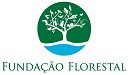 Governo do Estado de São PauloFundação para a Conservação e a Produção Florestal do Estado de São PauloDiretoria Execu va-DEEDITALNº do Processo: 262.00001898/2023-75Interessado: DMI/GICN/Area Protecao Ambiental CBT - CorumbataiAssunto: Conselho Consul vo Unificado da APA CBT Perímetro Corumbataí e APA Piracicaba Juqueri Mirim Área IEDITAL CHAMAMENTO DA SOCIEDADE CIVIL 80/2023CHAMAMENTO DE ENTIDADES DA SOCIEDADE CIVIL PARA SE HABILITAREM NO PROCESSO DE RENOVAÇÃO DO CONSELHO CONSULTIVO CONJUNTO DO PERÍMETRO CORUMBATAÍ, DA ÁREA DE PROTEÇÃO AMBIENTAL- APA CORUMBATAÍ, BOTUCATU, TEJUPÁ (CBT), E DA ÁREA I, DA ÁREA DE PROTEÇÃO AMBIENTAL – APAPIRACICABA/JUQUERI MIRIM - BIÊNIO 2023 – 2025A Fundação para a Conservação e a Produção Florestal do Estado de São Paulo, no uso de suas atribuições legais e estatutárias; eConsiderando o Decreto Estadual nº 20.960, de 8 de junho de 1983 e o Decreto nº 26.882, de 11 de março de 1987, que criam respectivamente a APA Corumbataí-Botucatu-Tejupá - Perímetro Corumbataí e a APA Piracicaba Juqueri-Mirim–Área I;Considerando a Resolução SMA nº 88, de 01 de setembro de 2017, que dispõe sobre os procedimentos para a instituição dos Conselhos Consultivos das unidades de conservação administradas pelos órgãos e entidades vinculadas da Secretaria de Infraestrutura e Meio Ambiente do Estado de São Paulo, bem como acerca da designação de seus membros e dos respectivos representantes titulares e suplentes e dá providências correlatas;A Diretoria Executiva da Fundação para a Conservação e a Produção Florestal do Estado de São Paulo – Fundação Florestal, no uso de suas atribuições legais e estatutárias;CONVIDA as entidades da sociedade civil com atuação na APA Corumbataí-Botucatu-Tejupá - Perímetro Corumbataí e na APA Piracicaba Juqueri-Mirim–Área I, para efetuar o seu cadastramento para participar do Conselho Consultivo da Unidade de Conservação, no biênio 2023-2025.A distribuição das vagas se dará da seguinte forma:03 (três) vagas para instituições de ensino e pesquisa;05 (cinco) vagas para organizações não governamentais;01 (uma) vaga para o setor produtivo;As entidades interessadas em indicar representante para o Conselho deverão efetuar o seu cadastramento no prazo de 30(trinta) dias, utilizando o modelo de ficha de cadastro anexada a este edital, e apresentando os seguintes documentos:- Comprovação da localização da sede, representação ou atuação na região da Unidade de Conservação;- Cópia do estatuto da instituição, devidamente registrado em cartório, anterior à data deste Edital;- Cópia da ata de eleição da diretoria atual;- Ficha de cadastro preenchida pelo presidente ou diretor devidamente habilitado (Anexo I);O cadastramento das entidades interessadas em representar a sociedade civil organizada no citado Conselho ocorrerá, em até 30 dias, a partir da data de publicação deste Edital em Diário Oficial do Estado, no seguinte endereço eletrônico:E-mail: srodella@fflorestal.sp.gov.brFone: 17 99189-0467A/C Simone Neiva RodellaO cadastro da entidade será protocolado de acordo com a data do envio do e-mail.Eventuais dúvidas quanto ao preenchimento das condições para o cadastramento de entidades serão dirimidas pela Fundaçãopara a Conservação e a Produção Florestal do Estado de São Paulo através do e-mail: srodella@fflorestal.sp.gov.br ou pelo telefone: 17 9 9189-0467.A Fundação para a Conservação e a Produção Florestal do Estado de São Paulo indeferirá o cadastramento de entidade que apresentar documentação incompleta ou desatender os requisitados previstos acima.No caso de haver número maior de entidades da sociedade civil cadastradas por segmento para compor o Conselho Consultivo, será convocada reunião especialmente com finalidade de eleição das entidades cadastradas, conforme previsto nos §5º, 6º, 7º e10º do artigo 6º da Resolução SMA 88/2017.A reunião de eleição será constituída por representantes legais das entidades cadastradas ou por seus procuradores devidamente habilitados, sendo presidida pelo gestor da Unidade de Conservação;Poderão participar da eleição um representante titular e respectivo suplente por Entidade, para uma única vaga, devidamente identificado por meio de manifestação formal delegando representação para os fins do presente Edital, e portando seus documentos de identificação;Objetivando total paridade, transparência e equilíbrio entre as diferentes competências e os diferentes interesses legítimos manifestos no colegiado, fica expressamente proibida a inscrição de entidade da sociedade civil organizada em cujo quadro diretivo figure servidor público vinculado a qualquer Órgão Público que integre o Conselho Consultivo conjunto da APA Corumbataí-Botucatu-Tejupá - Perímetro Corumbataí e na APA Piracicaba Juqueri-Mirim–Área I, ou instituição que com ele mantenha contrato de prestação de serviços.7.3.1 No ato do cadastramento o representante de entidade da sociedade civil deverá preencher o Termo de Ciência (Anexo II).O mandato dos membros do Conselho será de 2 (dois) anos, podendo ser renovado por igual período, e não será remunerado, sendo considerado atividade de relevante interesse público.Fundação Florestal, 25 de setembro de 2023RODRIGO LEVKOVICZ Diretor ExecutivoANEXO IFICHA DE CADASTRO DE ENTIDADES DA SOCIEDADE CIVIL PARA SE HABILITAREM NO PROCESSO DE RENOVAÇÃO DO CONSELHO CONSULTIVO CONJUNTO DO PERÍMETRO CORUMBATAÍ, DA ÁREA DE PROTEÇÃO AMBIENTAL- APA CORUMBATAÍ, BOTUCATU, TEJUPÁ (CBT), E DA ÁREA I, DA ÁREA DE PROTEÇÃO AMBIENTAL – APA PIRACICABA/JUQUERI MIRIM - BIÊNIO 2023 – 2025IDENTIFICAÇÃO DA INSTITUIÇÃONome da Instituição/Sigla:Principais questões de interesse:Segmento:Instituições de ensino e pesquisa ( )Organizações não governamentais ( )Setor produtivo ( )Outros – ( )Regiões/Municípios de atuação:DADOS CADASTRAIS DA INSTITUIÇÃONome do Responsável pela Instituição:CNPJ:Número do registro do Cartório:Endereço:Nº: Complemento:CEP: Município: UF:E-mail:REPRESENTANTES INDICADOS PELA INSTITUIÇÃONome do representante Titular:RG:Telefone: ( )E-mail:Nome do representante Suplente / Substituto:RG:Telefone: ( ) E-mail:__________________________________________Assinatura do Responsável pela InstituiçãoANEXO IITERMO DE CIÊNCIA DE ENTIDADES DA SOCIEDADE CIVIL PARA SE HABILITAREM NO PROCESSO DE RENOVAÇÃO DO CONSELHO CONSULTIVO CONJUNTO DO PERÍMETRO CORUMBATAÍ, DA ÁREA DE PROTEÇÃO AMBIENTAL- APA CORUMBATAÍ, BOTUCATU, TEJUPÁ (CBT), E DA ÁREA I, DA ÁREA DE PROTEÇÃO AMBIENTAL – APAPIRACICABA/JUQUERI MIRIM - BIÊNIO 2023 – 2025Eu_______________________________________________________________________, 	RG:__________________, representante da entidade ____________________________________manifesto ciência ao disposto no item 7.3. do Edital de Chamamento da Sociedade Civil - CHAMAMENTO DE ENTIDADES DA SOCIEDADE CIVIL PARA SE HABILITAREM NO PROCESSO DE RENOVAÇÃO DO CONSELHO CONSULTIVO CONJUNTO DO PERÍMETRO CORUMBATAÍ, DA ÁREA DE PROTEÇÃO AMBIENTAL- APA CORUMBATAÍ, BOTUCATU, TEJUPÁ (CBT), E DA ÁREA I, DA ÁREA DE PROTEÇÃO AMBIENTAL – APA PIRACICABA/JUQUERI MIRIM BIÊNIO 2023 – 2025DATA:__/__/________________________________________ASSINATURA DO REPRESENTANTE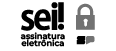 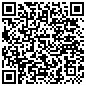 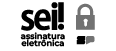 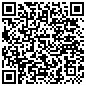 Criado por lugomes, versão 1 por lugomes em 26/09/2023 10:42:53.